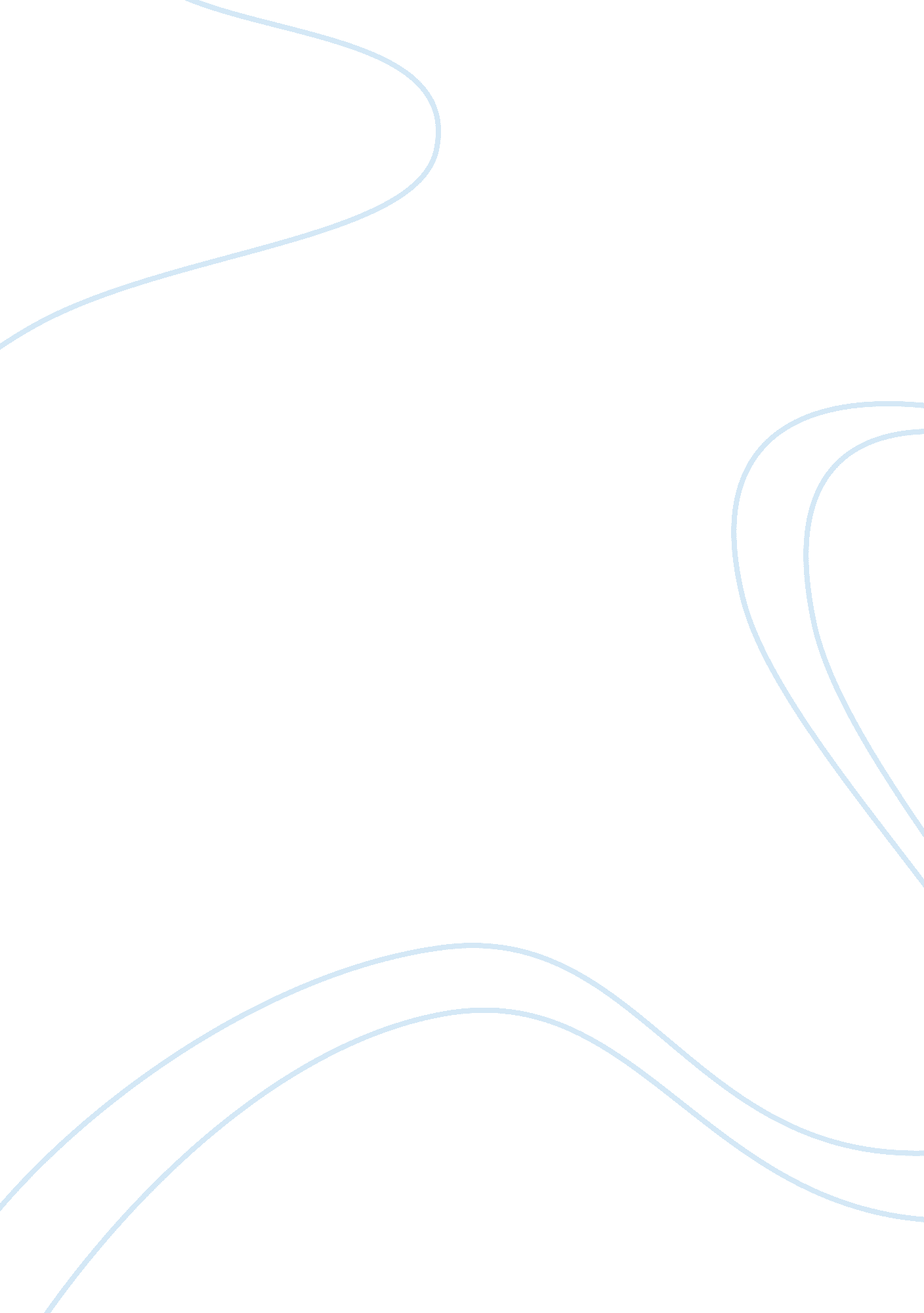 Answer questions on a scholarly articleLinguistics, English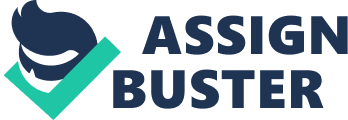 Questions on a Scholarly Article Question Object of research is the article written by Susan Dickerson Mayes et al. It is dedicated to the theme of children psychological disorders. The main topic of the article is based on a selection of three research methods, which are chosen to provide comparison of scores received with a help of studying of four diagnostic groups of children with different medical history. 
The mentioned article is divided into identifiable sections that visually make text easy-readable and well-structured. Literary work contains abstract, introduction, main part, conclusions represented in Discussion section, appendix, which provides Checklist for Autism Spectrum Disorder, and bibliography. There are 7 parts in the main text, some of which contain several subheadings. Hence, the article has 3 headings dedicated to characteristics of each chosen research instruments. Also article provides abstract, which specifies purpose of the study. This part is the shortest one compared to others. Furthermore, there is a part called Methods. It has 3 subheadings, such as Sample, Instruments and Procedure and Data Analyses. With a help of these subheadings, it is very easy to identify what kind of information is represented in mentioned parts. The most important part of the article is named Results. Having also 3 subheadings, it reveals figures and explanations concerning disparity in scores between diagnostic groups. The last part, Discussion, is the longest one. It is divided into 5 sections, which present major conclusions in regard to each research method, limitations of the study and further recommendations. 
Question 2. 
Article contains number of in-text citations that are mentioned in Introduction and Purpose part. However, the biggest cluster of references can be found in the first three parts that are dedicated to description of each research instrument. Hence, providing claims of various specialists, authors explain the gist of chosen methods, make examples and reveal importance of medical results. 
Question 3. 
More frequently primary evidence within its analyses is presented through textual description providing relevant equations, final figures and conclusions concerning received indicators. In addition, article includes six tables, which help to structure information in clear and visual way. 
Question 4. 
Authors use combination of parenthetical citations and paraphrasing. There are no any footnotes or endnotes in the article, bibliography of which is presented as a list of references after Appendix. Notes are located right after each quotation. In some parts there are signal phrases that help to identify quotations. For example, “ According to Ozonoff et al. (2005), studies report high criterion-related validity…” (Mayes et al., 2009, p. 1684). Taking into account title of reference page and order of constituents, it can be concluded that authors use APA citation style. 
Question 5. 
Authors prefer paraphrasing method of citation to direct quotes, which can be found in text not very frequently. Article provides list of key words that immediately help reader to identify the field of research before studying the entire text. 
Works Cited 
Mayes, Susan Dickerson, et al. “ Comparison of Scores on the Checklist for Autism Spectrum Disorder, Childhood Autism Rating Scale, and Gilliam Asperger’s Disorder Scale for Children with Low Functioning Autism, High Functioning Autism, Asperger’s Disorder, ADHD, and Typical Development.” Journal of Autism and Developmental Disorders 39 (2009): 1682-1693. Web. 20 March 2012. 